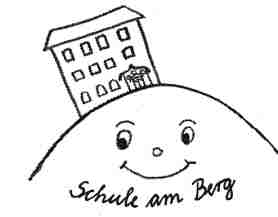 Fragebogen zur optimalen Förderung und Eingliederung des Kindes Liebe Eltern,um Ihrem Kind einen bestmöglichen Start in die Schule zu ermöglichen, möchten wir Sie bitten, uns diesen Fragebogen auszufüllen. Selbstverständlich werden Ihre Informationen vertraulich behandelt. Name des Kindes: Geburtsdatum: Welche Kita besucht Ihr Kind: Anzahl der Geschwister: Andere wichtige Bezugspersonen bzw. Infos zum Familiensystem (Patchwork-Familie, Pflegekind…): Vorerfahrungen des Kindes bzgl. Trennung von Eltern: Nimmt Ihr Kind regelmäßig Medikamente? (wenn ja, welche?) Hat oder hatte Ihr Kind Erkrankungen, die Auswirkungen auf seine Entwicklung haben könnten? 												     bitte wendenBesonderheiten in der individuellen, vorschulischen Förderung (erfolgte z.B. bereits eine Ergotherapie, eine logopädische Therapie, eine psychomotorische Therapie, eine psychologische Beratung oder ein Feststellungsverfahren ...): Besonderheiten (Stärken und Schwächen des Kindes): Hat ihr Kind besondere Neigungen, Begabungen… Sprachgewohnheiten/ Muttersprache: Haben Sie positive Erwartungen oder Ängste und Sorgen, wenn Ihr Kind jetzt in die Schule kommt? Gibt es noch etwas, dass Sie uns gerne mitteilen wollen?